      NOVEMBRE 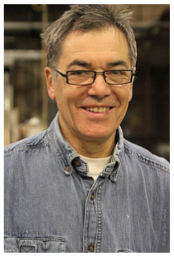 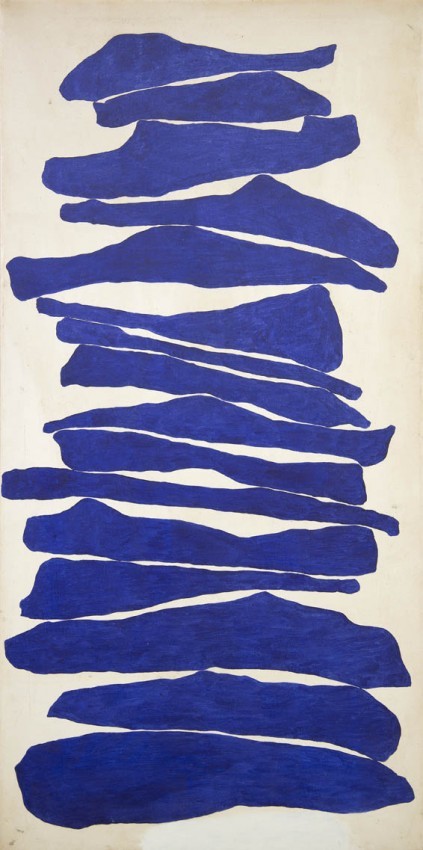                                                En s'inspirant de      John HIMMELFARB